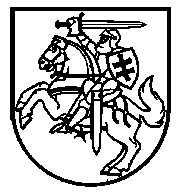 LIETUVOS RESPUBLIKOS ŠVIETIMO IR MOKSLO MINISTRASĮSAKYMASP a k e i č i u  2015–2016 ir 2016–2017 mokslo metų pagrindinio ir vidurinio ugdymo programų bendruosius ugdymo planus, patvirtintus Lietuvos Respublikos švietimo ir mokslo ministro 2015 m. gegužės 6 d. įsakymu Nr. V-457 „Dėl 2015–2016 ir 2016–2017 mokslo metų pagrindinio ir vidurinio ugdymo programų bendrųjų ugdymo planų patvirtinimo“, ir  5.1 papunktį išdėstau taip:„5.1. 2015–2016 mokslo metai:Pastabos:*gimnazijos IV klasių mokiniams atostogų dienos, per kurias jie laiko užsienio kalbos egzamino kalbėjimo dalį ir (ar) lietuvių kalbos ir literatūros įskaitą, perkeliamos į 03-29 ir 03-30 dienas; **10 ir gimnazijos II klasių mokiniams į atostogų laiką neįskaitomos dienos, kai jie laiko pagrindinio ugdymo pasiekimų patikrinimą švietimo ir mokslo ministro nustatytu laiku;***gimnazijos IV klasių mokiniams į atostogų laiką neįskaitomos dienos, kai jie laiko brandos egzaminus švietimo ir mokslo ministro nustatytu laiku.“DĖL ŠVIETIMO IR MOKSLO MINISTRO 2015 M. GEGUŽĖS 6 D. ĮSAKYMO NR. V-457 „DĖL 2015–2016 IR 2016–2017 MOKSLO METŲ PAGRINDINIO IR VIDURINIO UGDYMO PROGRAMŲ BENDRŲJŲ UGDYMO PLANŲ PATVIRTINIMO“ PAKEITIMO    2015 m. gruodžio 22 d. Nr.  V-13242015–2016 mokslo metai2015–2016 mokslo metai2015–2016 mokslo metai2015–2016 mokslo metai2015–2016 mokslo metai2015–2016 mokslo metai2015–2016 mokslo metai2015–2016 mokslo metai2015–2016 mokslo metai2015–2016 mokslo metai2015–2016 mokslo metai           Klasės5666789 / I10 / II III IVMokslo metų pradžia / Ugdymo procesopradžia09-0109-0109-0109-0109-0109-0109-0109-0109-0109-01Trimestrų trukmė1-asis 09-01–11-302-asis 12-01–02-293-iasis 03-01–06-03 (6–10, gimnazijos I, II klasei) ir 05-31 (5 klasei)1-asis 09-01–11-302-asis 12-01–02-293-iasis 03-01–06-03 (6–10, gimnazijos I, II klasei) ir 05-31 (5 klasei)1-asis 09-01–11-302-asis 12-01–02-293-iasis 03-01–06-03 (6–10, gimnazijos I, II klasei) ir 05-31 (5 klasei)1-asis 09-01–11-302-asis 12-01–02-293-iasis 03-01–06-03 (6–10, gimnazijos I, II klasei) ir 05-31 (5 klasei)1-asis 09-01–11-302-asis 12-01–02-293-iasis 03-01–06-03 (6–10, gimnazijos I, II klasei) ir 05-31 (5 klasei)1-asis 09-01–11-302-asis 12-01–02-293-iasis 03-01–06-03 (6–10, gimnazijos I, II klasei) ir 05-31 (5 klasei)1-asis 09-01–11-302-asis 12-01–02-293-iasis 03-01–06-03 (6–10, gimnazijos I, II klasei) ir 05-31 (5 klasei)1-asis 09-01–11-302-asis 12-01–02-293-iasis 03-01–06-03 (6–10, gimnazijos I, II klasei) ir 05-31 (5 klasei)Pusmečių trukmė1-asis 09-01–01-222-asis 01-25–06-031-asis 09-01–01-222-asis 01-25–06-031-asis 09-01–01-222-asis 01-25–06-031-asis 09-01–01-222-asis 01-25–06-031-asis 09-01–01-222-asis 01-25–06-031-asis 09-01–01-222-asis 01-25–06-031-asis 09-01–01-222-asis 01-25–06-031-asis 09-01–01-222-asis 01-25–06-031-asis 09-01–01-222-asis 01-25–06-031-asis09-01–01-222-asis01-25–05-26Rudens atostogos10-26–10-3010-26–10-3010-26–10-3010-26–10-3010-26–10-3010-26–10-3010-26–10-3010-26–10-3010-26–10-3010-26–10-30Žiemos (Kalėdų) atostogos12-28–01-0812-28–01-0812-28–01-0812-28–01-0812-28–01-0812-28–01-0812-28–01-0812-28–01-0812-28–01-0812-28–01-08Žiemos atostogos02-1502-1502-1502-1502-1502-1502-1502-15Pavasario (Velykų) atostogos03-21–03-25*03-21–03-25*03-21–03-25*03-21–03-25*03-21–03-25*03-21–03-25*03-21–03-25*03-21–03-25*03-21–03-25*03-21–03-25*Ugdymo procesopabaiga05-3105-3105-3106-0306-0306-0306-0306-0306-0305-26 Ugdymo proceso trukmė savaitėmis32 32 32 34 34 34 34 34 34 33 Vasaros atostogos06-01–08-3106-01–08-3106-01–08-3106-06–08-31**06-06–08-31**06-06–08-31**06-06–08-31**06-06–08-31**06-06–08-31**05-27–08-31***Švietimo ir mokslo ministrė                                               Audronė Pitrėnienė                                     